请各位考生提前扫码关注[山东财政电子票据]微信公众号，并绑定手机号码（所绑定的手机号码必须和微信绑定的手机号一致），缴费后的电子票据会推送到缴款人的微信中。同时在面试材料审核通过缴费时需要将该手机号提供给收费老师。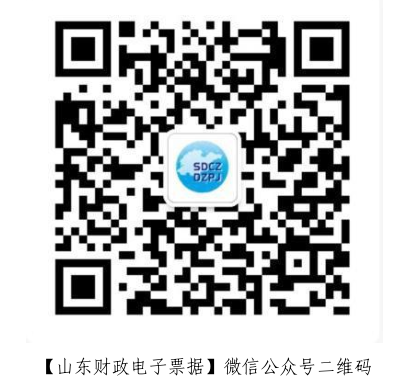 